Broj: Su-VII-8/2022-5Zagreb, 21. lipnja 2023. Na temelju članka 5. stavka 2. Sudskog poslovnika („Narodne novine“ broj 37/14., 49/14., 8/15., 35/15., 123/15., 45/16., 29/17., 33/17., 34/17., 57/17.,101/18., 119/18., 81/19., 128/19., 39/20., 47/20., 138/20., 147/20., 70/21., 99/21., 145/21. 23/22. i 12/23., a u svezi članka 12. Zakona o izvršavanju državnog proračuna Republike Hrvatske za 2023. („Narodne novine“ broj 145/22. i 63/23.) i na temelju Zakona o uvođenju eura kao službene valute u Republici Hrvatskoj („Narodne novine“ broj 57/22. i 88/22.) predsjednik Vrhovnog suda donosiO D L U K Uo normativu i cijeni gotovih proizvoda u kantini – restoranu Vrhovnog suda Republike Hrvatske i načinu korištenja vlastitih prihodaI.Restoran – kantina Vrhovnog suda Republike Hrvatske djeluje kao unutarnja ustrojstvena jedinica Vrhovnog suda Republike Hrvatske s osnovnom zadaćom – priprema i posluživanje toplih i hladnih napitaka i sendviča za djelatnike Vrhovnog suda Republike Hrvatske.II.Djelatnost restorana financira se iz vlastitih prihoda koji su utvrđeni na poziciji Državnog proračuna Republike Hrvatske rezerviranoj za Vrhovni sud Republike Hrvatske – glava 10920, aktivnost A631000 Vlastiti prihodi u okviru redovne aktivnosti Vrhovnog suda Republike HrvatskeFinanciranje iz vlastitih prihoda znači da se nabava namirnica potrebnih za pripremu gotovih proizvoda financira iz sredstava dobivenih prodajom gotovih proizvoda – toplih i hladnih napitaka i sendviča čija cijena je formirana na temelju stvarne nabavne cijene namirnica uvećane za troškove nabave i održavanja postrojenja i opreme, nabavku sitnog inventara i gubitka nastalog kvarom, rastepom, lomom i kalom, bez stvaranja dobiti.III.Pojedinačna prodajna cijena gotovog proizvoda izračunava se kao zbroj prosječne nabavne cijene pojedinačnih namirnica od kojih se sastoji gotov proizvod, prema količini namirnice određenoj u tablici normativa gotovih proizvoda, koja je sastavni dio ove odluke, uvećana za troškove nabave i održavanja postrojenja i opreme, inventara i gubitka nastalog kvarom, rastepom, lomom i kalom.IV.Namirnice za pripremu napitaka i hrane u restoranu Vrhovnog suda Republike Hrvatske nabavljaju se prema postupku propisanom u Pravilniku o postupku jednostavne nabave u Vrhovnom sudu Republike Hrvatske.V.Promet u restoranu vodi se svakodnevnim knjiženjem u dnevnik prometa i zaključnog stanja: zaliha robe, primljene robe, prodane robe i ostatka robe te prodane količine i novčane vrijednosti gotovog proizvoda u blagajni restorana – POS kasi.Službenik restorana – zaposlenik Vrhovnog suda Republike Hrvatske upisuje u Dnevnik prometa manjak nastao gubitkom namirnica uslijed kvara, rastepa, loma i kala kao posljedice prirodnih utjecaja ili radnji koje se neophodno poduzimaju pri rukovanju namirnicama, obradi i skladištenju.VI.Novčana sredstva dobivena prodajom gotovih proizvoda u restoranu, djelatnik Vrhovnog suda raspoređen na poslove pripreme napitaka i hrane u restoranu, predaje svaki dan u blagajnu suda koja se vodi u organizacijskoj jedinici za materijalno – financijske poslove, temeljem pojedinačne liste prometa i zaključnog stanja iz Dnevnika prometa.VII.Dopuštena visina gubitaka namirnica pri čuvanju u skladištu i obradi može iznositi u visini stope utvrđene Odlukom Skupštine Hrvatske obrtničke komore o dopuštenoj visini kala, rastepa, kvara i loma u ugostiteljstvu ili u prosjeku 5% na sve namirnice (kava, šećer, mlijeko, vrhnje, limun, sokovi, sir, šunka, kruh).Gubici na proizvodima koji nastaju pri skladištenju, toplinskoj obradi, rastepu, kvaru ili lomu predstavljaju rashod koji se knjiži na temelju knjigovodstvene isprave kao trošak poslovanja.Gubitak se može utvrđivati neposredno nakon nastajanja, izvanrednim popisom robe ili redovnim popisom robe u restoranu. O utvrđenom gubitku i načinu nastanka gubitka, zapisnik sastavlja djelatnik – voditelj restorana. Zapisnik supotpisuje neposredno nadređeni djelatnik suda.VIII.Služba financijsko materijalnih poslova u Vrhovnom sudu Republike Hrvatske, u svrhu nadzora i praćenja poslovanja, vodi knjigovodstvo prihoda i primitaka, rashoda i izdataka sredstava restorana u poslovnim knjigama i knjigovodstvenim ispravama prema Pravilniku o proračunskom računovodstvu i računskom planu koji se donosi temeljem Zakona o proračunu i važećeg Zakona o izvršavanju proračuna Ministarstva financija Republike Hrvatske.IX.Vlastitim prihodima od poslovanja restorana Vrhovnog suda Republike Hrvatske podmiruju se rashodi nastali obavljanjem poslovanja restorana, a ako se ostvare u iznosu većem od potrebnog mogu se koristiti za podmirenje rashoda redovne djelatnosti Vrhovnog suda Republike Hrvatske.X.Normativom hrane i pića u restoranu Vrhovnog suda Republike Hrvatske broj Su-VII-8/2022-5-1 od 21. lipnja 2023. su određene vrste i količine namirnica od kojih se sastoji gotov proizvod.Cjenikom hrane i pića u restoranu Vrhovnog suda Republike Hrvatske br. Su-VII-8/2022-5-2 od 21. lipnja 2023. iskazane su cijene svakog pojedinog proizvoda.Sastavni dio ove odluke je „Normativ hrane i pića u restoranu VSRH br. Su-VII-8/2022-5-1“ i „Cjenik hrane i pića u restoranu Vrhovnog suda Republike Hrvatske br. Su-VII-8/2022-5-2 od 21. lipnja 2023.“XI.Ova Odluka će se objaviti na oglasnoj ploči i internetskoj – web stranici Vrhovnog suda Republike Hrvatske.Odluka stupa na snagu danom objave, a primjenjuje se od 3. srpnja 2023.P r e d s j e d n i kmr. sc. Radovan DobronićDostaviti:- računovodstvo- oglasna ploča- spis, ovdje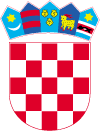 REPUBLIKA HRVATSKAVRHOVNI SUD REPUBLIKE HRVATSKEURED PREDSJEDNIKA